PETANQUE DU VIEUX BEUALIEU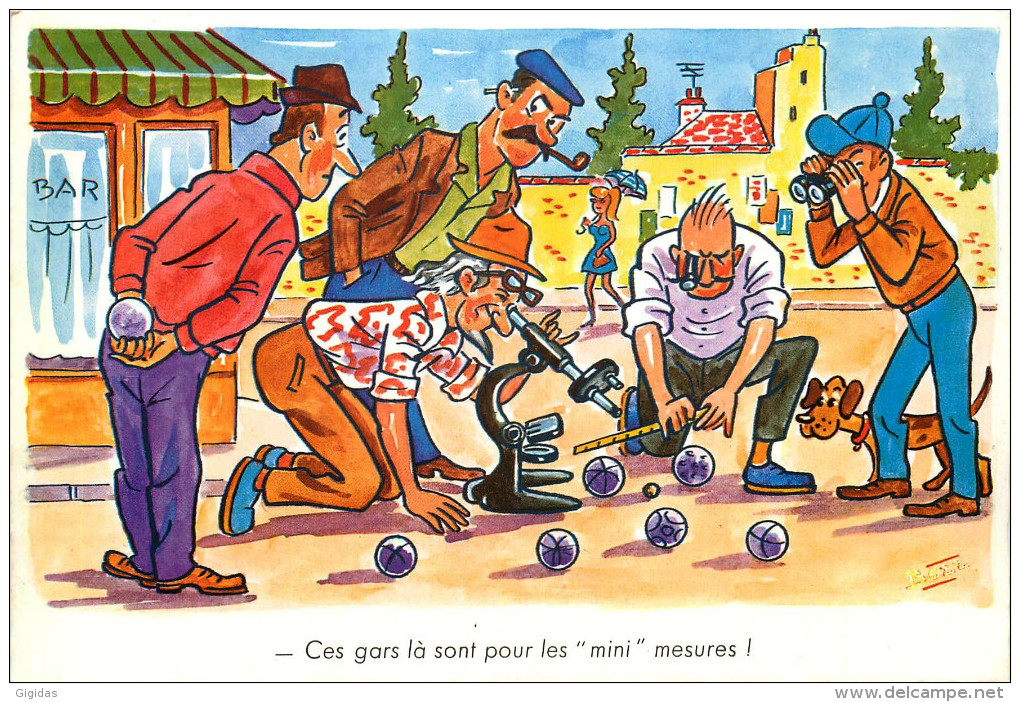 CONCOURS TRIPLETTES MIXTES OUVERT A TOUS: BASE SUR 32 TRIPLETTESDIMANCHE 19 AOÛT 2018 PARC DE BEAULIEUINSCRIPTIONS 13H30 DEBUT DU CONCOURS 14H15INSCRIPTIONS: 15€ PAR TRIPLETTES3 PARTIES GAGNANTS CONTRE GAGANTS6€ PAR PARTIES GAGNEES.½ Finale 120€FINALE 180€IPNS